Jihočeský folklorní soubor Kovářovan, z.s. ve spolupráci s Obcí Kovářovpořádá pro dětiČertovské hry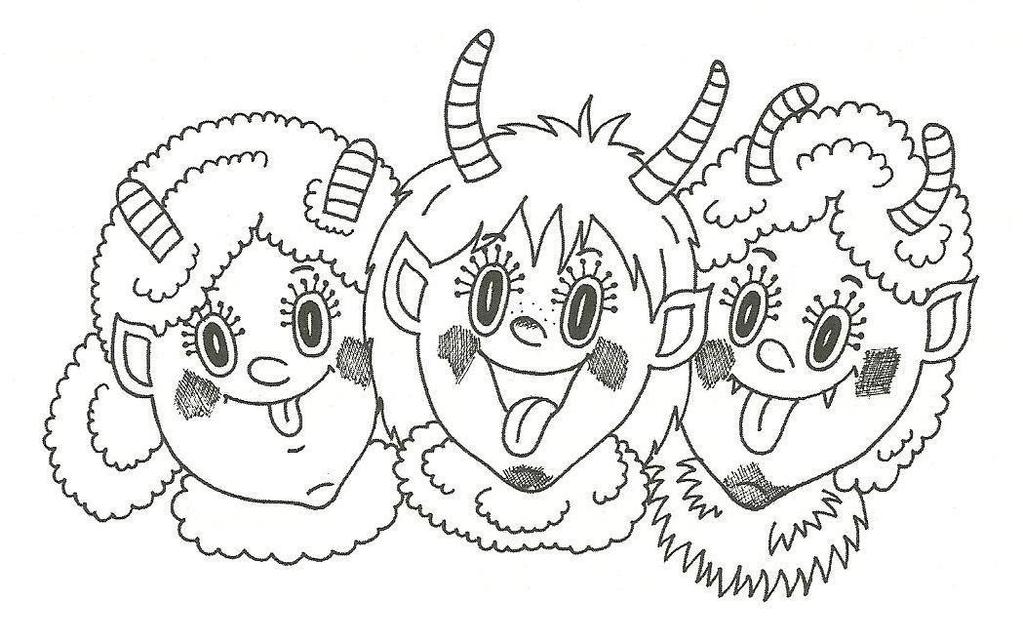 Přijďte si s námi zahrát v neděli  4. prosince od 15 hod. do KD Kovářov (klubovna).Pekelná pohádka, exkurze do Pekla, hry s čerty a možná přijde i Mikuláš ☺